 รายงานการประชุมผู้บริหาร พนักงานส่วนตำบล และพนักงานจ้างครั้งที่ 11/2560วันที่   29    พฤศจิกายน    2560ณ  ห้องประชุมองค์การบริหารส่วนตำบลเทพาลัยรายชื่อผู้เข้าร่วมประชุมเปิดประชุมเวลา   09.30 น.เมื่อครบองค์ประชุมนายกองค์การบริหารส่วนตำบลเทพาลัยก็เปิดการประชุมระเบียบวาระที่  1     เรื่องประธานแจ้งที่ประชุมทราบ			- ขอแสดงความยินดีกับ นายอาทรณ์  กิจจา ที่จบการศึกษาระดับปริญญาโทที่ประชุม		รับทราบระเบียบวาระที่  2     เรื่องรับรองรายงานการประชุม			รับรองรายงานการประชุม เมื่อวันที่  20  ตุลาคม  2560  ครั้งที่ 10/2560ระเบียบวาระที่  3     เรื่องการปฏิบัติงานตามหน้าที่ที่รับผิดชอบ และได้รับมอบหมาย			3.1 เรื่องการติดตามผลการปฏิบัติงานในแต่ละส่วนแจ้งให้หัวหน้าส่วนแต่ละส่วน พร้อมทั้งเจ้าหน้าที่ผู้รับผิดชอบงานของตนเอง รายงานผลการปฏิบัติงานในแต่ละส่วน ทั้งงานประจำและงานที่ได้รับมอบหมายในรอบเดือนที่ผ่านมาหัวหน้าสำนักปลัด	- การประเมินประสิทธิภาพและประสิทธิผลการปฏิบัติราชการ เมื่อวันที่ 14 พฤศจิกายน ที่ผ่านมา มีจำนวน 100 คะแนน แบ่งเป็น 2 ส่วน	ส่วนที่ 1) การประเมินประสิทธิภาพและประสิทธิผลตามตัวชี้วัด จำนวน 90 คะแนน ดังนี้	  - มิติที่ 1 มิติด้านประสิทธิผล คะแนนเต็ม 30 คะแนน ประเมินได้ 23 คะแนน	  - มิติที่ 2 มิติด้านคุณภาพการให้บริการ คะแนนเต็ม 25 คะแนน ประเมินได้ 23.2  คะแนน	  - มิติที่ 3 มิติด้านประสิทธิภาพ คะแนนเต็ม 15 คะแนน ประเมินได้ 12 คะแนน	  - มิติที่ 4 มิติด้านการพัฒนาองค์กร คะแนนเต็ม 20 คะแนน ประเมินได้ 19    คะแนน	ส่วนที่ 2) คะแนนสัดส่วนของผลคะแนนการประเมินมาตรฐานในการปฏิบัติราชการ คะแนนเต็ม 10 คะแนน ประเมินได้ 10 คะแนน	รวมทั้งสองส่วน 77.20+10 ผลคะแนนเท่ากับ 87.20 คะแนน  สามารถจ่ายเงินประโยชน์ตอบแทนอื่นเป็นกรณีพิเศษ ได้ไม่เกิน 1 เท่าของอัตราเงินเดือนหรือค่าจ้างหรือค่าตอบแทน	3.2 เรื่องการสั่งงานและมอบหมายงานปลัด อบต.	- เรื่องงานที่จะต้องทำปี 2561 จากที่ผู้ว่าราชการจังหวัดเชิญนายกและปลัดประชุม ให้ทำตามนโยบายของรัฐบาล นโยบายจังหวัด และนโยบายของอบต.ของเรา ก็จะมี	- โครงการอำเภอสะอาดมอบจิราภรณ์ ทำต่อสานต่อ	- เศรษฐกิจพอเพียง ต้องมีที่ดูงานอำเภอละ 2 แห่ง เปิดบรรยายสรุปให้ท่านผู้ว่าชม	- ภัยแล้ง ห้ามมีเรื่องภัยแล้งถ้ามีนายอำเภอจะถูกย้าย	- จังหวัดแจ้งโครงการชาวโคราชร่วมใจทำความสะอาด สานต่อความดีของพ่อ (Big Cleaning Day) ให้ อปท.จัดกิจกรรม 5 ส. (สะสาง สะดวก สะอาด สุขลักษณะ และสร้างนิสัย) ในวันที่ 1 และ 15 ของทุกเดือน มอบ สาวรสดำเนินการต่อ	- ห้องสมุดรักการอ่าน เราจะปรับปรุงโรงรถเป็นห้องสมุดชั่วคราว (มอบ ผอ.นิเวศน์)ดูแลเรื่องนี้	- โครงการ สปสช. ใครที่เงินค้างท่อมากจะไม่จัดสรรให้อีก เราต้องประสานกับหมอเรื่องทำโครงการ เรื่องเด็กจมน้ำให้ทำเรื่องอบรม ท่านผู้ว่าฯเน้นเรื่องนี้	- ภาวะพึ่งพิง (ผู้ป่วย) มีเงิน 170,000 บาท เราไม่ได้ทำ จะต้องเป็นหมอเขียนมาเสนอเราแล้วเราจะโอนเงิน 170,000 ให้หมอเลย	- ita อบต.เราตก ได้ 1,100 คะแนน จากรวมทั้งหมด 3 พันกว่า เราได้ทำเรื่องอุทรเข้าไปแล้ว เค้าจะโทรแจ้งว่าจะให้อุทรหรือไม่	- หญ้าแฝกให้ทำแผนการปลูกไว้ มอบสาวรสดำเนินการ	- โครงการปลูกต้นไม้ จะให้ทำเรือนเพาะชำปลูกกล้าไม้เอง เน้นไม้ป่า เพื่อแจกจ่ายให้กับประช่าชน มอบสาวรสดำเนินการ- จากการประเมินประสิทธิภาพและประสิทธิผลการปฏิบัติราชการ หรือโบนัสของพวกเรา ก็ขอขอบใจพวกเราทุกคนที่ช่วยกันจัดเตรียมเอกสารในการตรวจ เสียสละเวลามาทำงานกันวัน เสาร์ อาทิตย์ และให้แต่ละส่วนดูในส่วนงานของตนเองที่ตรวจ/แล้วไม่ได้...แล้วไม่ได้คะแนน หรือคะแนนน้อย ให้นำข้อแนะนำของคณะกรรมการมาปรับปรุงหรือปฏิบัติตาม ปีหน้าจะได้ผ่านการประเมินด้วยคะแนนที่มากกว่านี้ ฝากทุกส่วนด้วย- เรื่องงานตามหน้าที่ เวลาเราประเมิน 6 เดือนครั้ง ทุกคนไปดูของตัวเอง และที่หัวหน้ามอบหมาย เวลาประเมินจะได้มีงานมาเขียน- การแต่งกาย เราสามารถดูได้ว่าเป็นคนอยู่ในระเบียบวินัยหรือไม่ ถ้าไม่แต่งกายตามที่พูดคุยกันไว้ ก็สามารถดูได้ว่าเป็นคนอย่างไร เป็นคนไม่อยู่ในระเบียบวินัย อย่างเช่นออกกำลังกายทุกวันพุธ ถึงไม่ร่วมกิจกรรมก็ควรจะแต่งกายให้เหมือนคนอื่นเขา- เรื่องการประเมินวิจัยจากภายนอกต้องทำข้อตกลงตั้งแต่เดือนตุลาคม ให้รีบดำเนินการ มอบอาภาพร	- เรื่องการประหยัดพลังงาน ช่วงนี้เข้าสู่ฤดูหนาวแล้ว อากาศค่อนข้างเย็นให้ช่วยกันประหยัดเรื่องการเปิดแอร์ ถ้าอากาศเย็นก็ไม่ต้องเปิด แต่ถ้าวันไหนอากาศค่อนข้างร้อนจะเปิดก็ไม่ว่ากัน ให้ดูตามความเหมาะสม ประหยัดค่าไฟด้วย ลดโลกร้อนด้วย- ช่วงนี้เป็นหน้าแล้ง จะพบว่าใบไม้เริ่มจะร่วง กวาดเท่าไหร่ก็ไม่สะอาด ฝากคนงานทั่วไปให้ช่วยกันดูแล ช่วยกันกวาดใบไม้บริเวณถนน อาจจะต้องทำบ่อย เวลามีคนมาติดต่อราชการจะได้ดูสะอาด สวยงาม ฝากคนงานทั่วไปทุกคนด้วย- ปลัดมีเรื่องจะมอบหมายและพูดคุยกับพวกเราเพียงเท่านี้ ขอเรียนเชิญท่านนายกพูดคุยกับพวกเราต่อนายก อบต.	- ในส่วนของนายก วันนี้ก็ไม่มีอะไรจะพูดคุยกับพวกเรามาก	- เรื่องงาน เรื่องของพนักงาน นายกมอบปลัดให้คอยดูแล ประสานงาน	- การวางตารางงาน หรืองานจำเป็นเร่งด่วน ให้วางตารางงานให้ดี	- เรื่องจิตสำนึกในการทำงาน เอาเรื่องง่ายๆ แค่เรื่องลงเวลาทำงานบางคนมาก็ยังไม่ลงเวลา	- กว่าที่พวกเราจะได้มาเป็นอย่างทุกวันนี้ ก็ต้องผ่านอะไรมามาก อยู่ในสังคมมามาก ก็น่าจะรู้จักคิดรู้จัดปรับตัว	- เรื่องการติดตาม รองปลัด, ผอ.กองการศึกษาให้ออกไปดูศูนย์พัฒนาเด็กเล็กบ่อยขึ้น	- ผอ.กอง, หัวหน้าสำนัก ต้องใส่ใจลูกน้องมากขึ้น ลดความเป็นโลกส่วนตัวสูงลงบ้าง ติดตามงานลูกน้องบ้าง	- ให้กลับไปถามตัวเองว่าเต็มที่กับงานกันแล้วหรือยัง	- ฝากพวกเราเรื่องการมาอยู่เวรยาม เรื่องนี้นายกจะพูดกันบ่อยเกือบทุกครั้งที่ได้ประชุมร่วมกัน ให้พวกเรามาให้ตรงเวลาหรือถ้าจะมาช้าไม่ไม่อยากให้ช้ามาก โดยเฉพาะอย่างยิ่ง เวรช่วงเวลากลางคืน บางวันที่นายกยังไม่กลับก็นั่งรออยู่จนเกือบ 2 ทุ่ม ก็ยังไม่เห็นคนมาอยู่เวร อบต.ของเราอยู่ติดถนนมิตรภาพ เข้า ออก สะดวก ง่ายต่อการเข้ามาขโมยของ ถ้าหากเกิดเหตุขึ้นมาจริงๆ คนอยู่เวรก็จะเดือดร้อนได้สอบวินัยกันวุ่นวาย และฝากถึงหัวหน้าส่วนที่มีหน้าที่มาตรวจเวรด้วย ให้เข้ามาตรวจตามคำสั่งด้วย   /การใช้รถ... นายก อบต.	- การใช้รถให้เขียนใบใช้รถก่อนทุกครั้ง- ช่วงนี้อากาศค่อนข้างหนาวบ้างแล้ว ยังไงให้พวกเรารักษาสุขภาพกันด้วย รักษาร่างกายอย่าให้เจ็บป่วย - ในส่วนของนายก มีเรื่องจะพูดคุยกับพวกเราเพียงเท่านี้ มอบหมายท่านปลัดถ่ายทอดความรู้ในเรื่องของผลประโยชน์ทับซ้อนให้แก่พวกเราต่อ 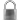 ที่ประชุม			     -     รับทราบระเบียบวาระที่  4     เรื่องอื่นๆปลัด อบต.	- ตามที่องค์การบริหารส่วนตำบลเทพาลัย ได้จัดทำคู่มือการป้องกันผลประโยชน์ทับซ้อนขึ้น  วันนี้ปลัดก็จะนำมาถ่ายทอดให้ความรู้แก่พนักงานทุกคน1. ความหมายของผลประโยชน์ทับซ้อน (Conflict of Interest) คือ ผลประโยชน์ส่วนตัวของเจ้าหน้าที่รัฐไปขัดแย้งกับผลประโยชน์ส่วนรวมแล้วต้องเลือกเอาอย่างใดอย่างหนึ่ง ซึ่งทำให้ตัดสินใจได้ยากในอันที่จะปฏิบัติหน้าที่ให้เกิดความเป็นธรรมและปราศจากอคติ2. รูปแบบของผลประโยชน์ทับซ้อน แบ่งออกเป็น 7 รูปแบบ ได้แก่1. การรับผลประโยชน์ต่างๆ (Accepting benefits) คือการรับสินบน หรือรับของขวัญหรือผลประโยชน์ในรูปแบบอื่นๆ ที่ไม่เหมาะสมและมีผลต่อการปฏิบัติงานของเจ้าหน้าที่ เช่น หน่วยงานราชการรับเงินบริจาคสร้างสำนักงานจากนักธุรกิจหรือบริษัทธุรกิจที่เป็นคู่สัญญากับหน่วยงาน การใช้งบประมาณ ของรัฐเพื่อจัดซื้อจัดจ้างแล้วเจ้าหน้าที่ได้รับของแถมหรือผลประโยชน์อื่นตอบแทน 2. การทำธุรกิจกับตัวเอง (Self-dealing) หรือเป็นคู่สัญญา (Contracts) หมายถึง สถานการณ์ที่เจ้าหน้าที่ของรัฐมีส่วนได้เสียในสัญญาที่ทำกับหน่วยงานที่ตนสังกัด เช่น การใช้ตำแหน่งหน้าที่ที่ทำให้หน่วยงานทำสัญญาซื้อสินค้าจากบริษัทของตนเองหรือจ้างบริษัทของตนเองเป็นที่ปรึกษา หรือซื้อที่ดิน ของตนเองในการจัดสร้างสำนักงาน 3. การทำงานหลังจากออกจากตำแหน่งสาธารณะหรือหลังเกษียณ (Post-employment) หมายถึง การที่บุคลากรออกจากหน่วยงานของรัฐ และไปทำงานในบริษัทเอกชนที่ดำเนินธุรกิจประเภทเดียวกับ ที่ตนเองเคยมีอำนาจควบคุม กำกับ ดูแล4. การทำงานพิเศษ (Outside employment or moonlighting) เช่น เจ้าหน้าที่ของรัฐตั้งบริษัทดำเนินธุรกิจที่เป็นการแข่งขันกับหน่วยงานหรือองค์กรสาธารณะที่ตนสังกัด หรือการรับจ้างเป็นที่ปรึกษาโครงการโดยอาศัยตำแหน่งในราชการสร้างความน่าเชื่อถือว่าโครงการของผู้ว่าจ้างจะไม่มีปัญหาติดขัด ในการพิจารณาจากหน่วยงานที่ตนสังกัดอยู่ 5. การรับรู้ข้อมูลภายใน (Inside information) หมายถึง สถานการณ์ที่ผู้ดำรงตำแหน่งสาธารณะใช้ประโยชน์จากการรู้ข้อมูลภายในเพื่อประโยชน์ของตนเอง เช่น ทราบว่าจะมีการตัดถนนไปตรงไหนก็รีบไปซื้อที่ดินโดยใส่ชื่อภรรยา หรือทราบว่าจะมีการซื้อที่ดินเพื่อทำโครงการของรัฐก็รีบไปซื้อที่ดินเพื่อเก็งกำไรและขายให้กับรัฐ ในราคาที่สูงขึ้น/6. การใช้ทรัพย์สิน...ปลัด อบต.	6. การใช้ทรัพย์สินของหน่วยงานเพื่อประโยชน์ของธุรกิจส่วนตัว (Using your employer’s property for private advantage) เช่น การนำเครื่องใช้สำนักงานต่างๆกลับไปใช้ที่บ้าน การนำรถยนต์ในราชการไปใช้เพื่องานส่วนตัว7. การนำโครงการสาธารณะลงในเขตเลือกตั้งเพื่อประโยชน์ในทางการเมือง (Pork-belling) เช่น การที่รัฐมนตรีอนุมัติโครงการของกระทรวงไปลงในพื้นที่หรือบ้านเกิดของตนเอง หรือการใช้งบประมาณสาธารณะ เพื่อการหาเสียงเลือกตั้ง จากรูปแบบประเภทต่างๆของปัญหาความขัดแย้งกันในประโยชน์ส่วนตัวและประโยชน์ส่วนรวม จะเห็นว่าโอกาสความเป็นไปได้ที่จะเกิดปัญหามีสูงมากเพราะปัญหาดังกล่าวมีขอบเขตครอบคลุมพฤติกรรมที่เข้าข่ายความขัดแย้งอย่างกว้างขวาง ดังนั้นกลไกหรือเครื่องมือส่วนใหญ่ที่ใช้ในการจัดการกับปัญหา ความขัดแย้ง     ของผลประโยชน์ส่วนตัวกับผลประโยชน์ส่วนรวม คือ การมีหลักคุณธรรมและจริยธรรม ในการทำงานของบุคคลสาธารณะรวมถึงการมีกฎหมายที่สามารถครอบคลุมถึงการกระทำผิดเกี่ยวกับผลประโยชน์ทับซ้อนทุกรูปแบบ3. แนวทางการป้องกันและแก้ไขปัญหาผลประโยชน์ทับซ้อน(1) การกำหนดคุณสมบัติที่พึงประสงค์หรือคุณสมบัติต้องห้าม (Qualification and disqualification from office) เป็นเครื่องมือที่ใช้ในการป้องกันเบื้องต้นมิให้มีโอกาสเกิดปัญหาความขัดแย้งของผลประโยชน์ส่วนตัวกับผลประโยชน์ส่วนรวมในกรณีของข้าราชการการเมือง คุณสมบัติต้องห้ามที่นานาประเทศ มักกำหนด ได้แก่     การห้าม ส.ส. หรือรัฐมนตรีต้องไม่ดำรงตำแหน่ง ข้าราชการประจำ และต้องไม่เป็นผู้มีส่วนได้ส่วนเสียในสัมปทานหรือสัญญาต่างๆกับรัฐ เป็นต้น (2) การเปิดเผยข้อมูลเกี่ยวกับทรัพย์สิน หนี้สิน และธุรกิจของครอบครัวให้สาธารณะทราบ (Disclosure of personal interests) เช่น การแจ้งถึงจำนวนหุ้นส่วนหรือธุรกิจส่วนตัวว่ามีอะไรบ้าง แบ่งได้เป็น 2 ประเภทคือ ประเภทแรกคือ การแจ้งทรัพย์สินหรือความต้องการส่วนบุคคลเมื่อมีข้อขัดแย้งเกิดขึ้น และประเภทที่สอง คือ การแจ้งทรัพย์สินของเจ้าหน้าที่ก่อนจะมาดำรงตำแหน่ง ถึงแม้วิธีการนี้จะไม่ใช่เครื่องมือที่แก้ปัญหาความขัดแย้ง ของผลประโยชน์ส่วนตัวกับผลประโยชน์ส่วนรวมได้โดยตรง แต่อย่างน้อยการเปิดเผยข้อมูลส่วนตัวก็ช่วยให้สาธารณชนสามารถวิเคราะห์หรือมองเห็นช่องทางที่อาจจะก่อให้เกิดปัญหาได้ง่ายขึ้น(3) การกำหนดข้อพึงปฏิบัติทางจริยธรรม (Code of conduct) เป็นการสร้างกรอบเพื่อบอกถึงสิ่งที่ควรและไม่ควรยึดถือเป็นหลักในการทำงาน ถ้าไม่ปฏิบัติตามไม่ถือว่าผิดทางกฎหมายแต่สามารถบ่อนทำลายความเชื่อมั่นที่สังคมจะมีต่อเจ้าหน้าที่ของรัฐผู้นั้น และสามารถเป็นบ่อเกิดแห่งความเสื่อมศรัทธาที่ประชาชนจะมีต่อระบบราชการ(4) ข้อกำหนดเกี่ยวกับการทำงานหลังพ้นตำแหน่งในหน้าที่ทางราชการ (Post-office employment restriction) เป็นข้อกำหนดที่มีวัตถุประสงค์เพื่อป้องกันมิให้ผู้ที่ดำรงตำแหน่งในหน่วยงานของรัฐนำข้อมูลลับ (Confidential information) ภายในหน่วยงานที่เขาทราบไปใช้ประโยชน์หลังจากการออกจากตำแหน่งดังกล่าวแล้ว รวมถึงป้องกันการใช้/สิทธิในการ...ปลัด อบต.	สิทธิในการติดต่อหน่วยงานราชการในฐานะที่เคยดำรงตำแหน่งสำคัญ ในหน่วยงานราชการมาแล้วนอกจากแนวทางดังกล่าวข้างต้นแล้วจำเป็นต้องมีกลไกสำหรับการบังคับใช้ (Enforcement) กฎระเบียบ ที่กำหนดขึ้น เช่น การตั้งคณะกรรมการในลักษณะองค์กรกำกับดูแลเพื่อตรวจสอบให้ผู้อยู่ภายใต้กฎระเบียบดังกล่าวปฏิบัติตามข้อกำหนดที่บัญญัติไว้ โดยคณะกรรมการดังกล่าวต้องมีความเป็นอิสระอย่างเพียงพอเพราะในกรณีที่มีการละเมิดกฎระเบียบที่เกิดขึ้นก็ต้องทำหน้าที่สอบสวนข้อเท็จจริงก่อนที่จะดำเนินการตามมาตรการที่เกี่ยวข้องต่อไป4. มาตรการขับเคลื่อนเพื่อป้องกันผลประโยชน์ทับซ้อนประการแรก การกำหนดหลักเกณฑ์ทางจริยธรรม (Codes of ethics) เพื่อให้เกิดความชัดเจนว่าอะไรคือสิ่งผิดและอะไรคือสิ่งถูกมิให้ประชาชนเกิดความสับสนเห็นผิดเป็นชอบหรือเห็นกงจักรเป็นดอกบัว โดยจะต้องนิยามและกำหนดมาตรฐานการกระทำต่างๆให้ชัดเจน ซึ่งวิธีการกำหนดหลักเกณฑ์ทางจริยธรรมคุณธรรมดังกล่าวนี้ สามารถกระทำได้โดยการส่งเสริมให้ผู้ประกอบวิชาชีพมีการรวมตัวกันจัดตั้งเป็นสมาคมและส่งเสริมให้สมาคมวิชาชีพต่างๆมีการบัญญัติเกี่ยวกับจรรยาบรรณทางวิชาชีพ หรือกำหนดแนวทางปฏิบัติเพื่อป้องกันมิให้เกิดปัญหาผลประโยชน์ทับซ้อนในแต่ละวิชาชีพ เพื่อนิยามให้หลักเกณฑ์ทางจริยธรรมมีความชัดเจน สมาชิกของแต่ละกลุ่มวิชาชีพสามารถนำไปปฏิบัติได้ พร้อมกับมีบทลงโทษสำหรับผู้ที่ไม่ปฏิบัติตาม ความชัดเจนเกี่ยวกับรายละเอียดของหลักเกณฑ์ทางจริยธรรม หรือบรรทัดฐานสำหรับกำกับความประพฤติของนักการเมือง ข้าราชการ และผู้เชี่ยวชาญด้านต่างๆเป็นสิ่งที่มีความสำคัญอย่างยิ่ง เพราะหลักเกณฑ์ทางจริยธรรมต่างๆเหล่านี้ เป็นแนวทางชี้แนะว่าบุคคลที่มีตำแหน่งหน้าที่ทางด้านสาธารณะนั้นควรจะมีความประพฤติอย่างไรอะไรที่ถือเป็นพฤติกรรมที่ควรหลีกเลี่ยงเนื่องจากเป็นปัญหาผลประโยชน์ทับซ้อนเปิดโอกาสให้มีการอภิปราย ถกเถียงและสร้างเป็นข้อตกลงร่วมเกี่ยวกับหลักเกณฑ์ทางจริยธรรมที่พึงปฏิบัติประการที่สอง การถ่ายทอด ปลูกฝังหลักเกณฑ์ทางจริยธรรมคุณธรรมสู่สมาชิกของสังคม โดยผ่านสื่อมวลชนหรือการบรรจุในหลักสูตรการศึกษาในโรงเรียน เพื่อให้มีกระบวนการเรียนการสอนในชั้นเรียน การจัดอบรมให้แก่สมาชิกของสมาคมวิชาชีพเพื่อเสริมสร้างความรู้ความเข้าใจ การอภิปรายถกเถียง เพื่อก่อให้เกิดความกระจ่างในประเด็นที่คลุมเครือน่าสงสัย มาตรการดังกล่าวนี้ถือเป็นการถ่ายทอดและปลูกฝังสมาชิกของสังคมโดยผ่านช่องทางต่างๆ อันจะทำให้สมาชิกของสังคมเกิดความตระหนักถึงความสำคัญของปัญหาผลประโยชน์ทับซ้อน รู้สึกผิดชอบชั่วดี ตลอดจนสามารถยับยั้งตนเองและห้ามปรามผู้อื่นมิให้กระทำการอันเป็นผลประโยชน์ทับซ้อนได้ สมาชิกไม่สามารถอ้างได้อีกต่อไปว่าตนทำผิดเพราะไม่ทราบ ที่สำคัญไม่น้อยไปกว่ากันก็คือการกำหนดบทลงโทษสำหรับผู้ที่มีความผิดเกี่ยวกับวินัยอย่างชัดเจนนั้นจะช่วยลดปัญหาผลประโยชน์ทับซ้อนหรือพฤติกรรมที่ไม่เหมาะสมและไม่สามารถยอมรับได้ให้น้อยลงประการที่สาม เสริมสร้างความเข้มแข็งของภาคประชาสังคม (Strengthening the arena of civil society) โดยการสนับสนุนให้ประชาชนมีสิทธิ /เสรีภาพ...ปลัด อบต.	เสรีภาพ มีจิตสำนึกต่อส่วนรวม อันจะนำไปสู่การรวมตัวกันจัดตั้งองค์กรแบบสมัครใจอย่างอิสระ สำหรับดำเนินกิจกรรมเพื่อส่วนรวม รวมทั้งส่งเสริมสื่อสารมวลชน
ที่เป็นอิสระในการดำเนินงานทั้งสื่อวิทยุ โทรทัศน์ และหนังสือพิมพ์ต่างมีบุคลากรที่มีความรู้ความสามารถ มีจิตสำนึกที่เสียสละเพื่อส่วนรวม และมีการจัดตั้งเป็นองค์กรที่เข้มแข็งซึ่งภาคประชาสังคมที่มีอำนาจต่อรองสูงดังกล่าวนี้จะสามารถถ่วงดุลอำนาจและตรวจสอบการดำเนินงานของนักการเมืองและเจ้าหน้าที่รัฐระดับสูงได้อย่างมีประสิทธิภาพ อันจะสามารถยับยั้งปัญหาผลประโยชน์ทับซ้อนของนักการเมืองและข้าราชการระดับสูงให้น้อยลงได้ประการที่สี่ การปรับปรุงกฎหมายรวมทั้งแก้ไขระเบียบข้อบังคับต่างๆของหน่วยงาน เพื่อให้บทบัญญัติทางกฎหมายให้มีนิยามและตีกรอบความผิดอันเกิดจากผลประโยชน์ทับซ้อนไว้อย่างชัดเจน มีความครอบคลุม การแก้ไขข้อกฎหมายและการบังคับใช้จะต้องมิให้เกิดความลักลั่น ปิดช่องโหว่ของกฎหมาย ปรับปรุงแนวทาง และกระบวนการวินิจฉัยคดีให้เกิดความเป็นธรรมแก่ทุกฝ่ายให้มากที่สุดรวมทั้งบทลงโทษในกฎหมายต่างๆให้เป็นไปในแนวทางเดียวกันประการที่ห้า การปฏิรูปองค์กรอิสระที่ทำหน้าที่ป้องกันและปราบปรามผลประโยชน์ทับซ้อน เช่น คณะกรรมการป้องกันและปราบปรามการทุจริตแห่งชาติ คณะกรรมการป้องกันและปราบปรามการฟอกเงิน คณะกรรมการตรวจเงินแผ่นดิน คณะกรรมการสิทธิมนุษยชนแห่งชาติ ศาลรัฐธรรมนูญ ศาลปกครอง  และศาลยุติธรรม โดยจะต้องปฏิรูปองค์กรเหล่านี้ให้มีประสิทธิภาพในการทำงาน มีบุคลากรที่มีความรู้ความสามารถ และมีคุณธรรมในการทำงาน มีงบประมาณ วัสดุอุปกรณ์ที่เพียงพอมีกระบวนการสรรหาและแต่งตั้งกรรมการที่เป็นอิสระไม่ถูกแทรกแซงทางการเมืองมีความเป็นกลาง มีกฎกติกากำกับการทำงานที่ชัดเจน มีเป้าหมายในการทำงานที่สามารถวัดและประเมินผลได้และมีระบบการบริหารจัดการที่มีประสิทธิภาพ5. ตัวอย่างพฤติกรรมผลประโยชน์ทับซ้อนที่พบเห็นบ่อย 1. การนำทรัพย์สินของหน่วยงานมาใช้ประโยชน์ส่วนตัว เช่น ใช้โทรศัพท์ของหน่วยงานติดต่อธุระส่วนตัว นำรถราชการไปใช้ในธุระส่วนตัว เป็นต้น2. การใช้อำนาจหน้าที่ช่วยญาติหรือบุคคลอื่นให้เข้าทำงาน3. การใช้ข้อมูลของหน่วยงานเพื่อแสวงหาประโยชน์แก่ตนเองหรือพวกพ้อง เจ้าหน้าที่ของรัฐทราบมาตรฐาน (spec) วัสดุอุปกรณ์ที่จะใช้ในการประมูลแล้วให้ข้อมูลกับบริษัทเอกชนเพื่อให้ได้เปรียบในการประมูล4. การรับงานนอกแล้วก่อให้เกิดความเสียหายแก่หน่วยงานของตน เจ้าหน้าที่ของรัฐอาศัยตำแหน่งหน้าที่ ทางราชการรับจ้างเป็นที่ปรึกษาโครงการให้บริษัทเอกชน เจ้าหน้าที่รัฐนำเวลาราชการไปทำงานส่วนตัว5. การนำบุคคลากรของหน่วยงานมาใช้เพื่อประโยชน์ส่วนตน6. การรับสินบนหรือรับของขวัญในรูปของเงินหรือผลประโยชน์อื่นใด ส่งผลให้มีการตัดสินใจที่เอื้อประโยชน์ แก่ผู้ให้สินบนหรือบุคคลอื่น/7. การเข้าทำงาน...7. การเข้าทำงานหลังออกจากงานเดิมโดยใช้ความรู้ ประสบการณ์ หรืออิทธิพลจากที่เคยดำรงตำแหน่งมารับงาน หรือเอาประโยชน์ให้กับตนเองหรือพวกพ้อง เช่น เคยทำงานเป็นผู้บริหารหน่วยงานกำกับดูแลกิจการโทรคมนาคม แล้วไปทำงานในบริษัทผู้ให้บริการโทรศัพท์8. การลัดคิวให้กับผู้ใช้บริการที่คุ้นเคย 9. การส่งเสริมหรือสนับสนุนให้ผู้ร่วมงานแสวงหาประโยชน์ส่วนตน10. การให้ของขวัญหรือของกำนัลเพื่อหวังความก้าวหน้า หรือหวังผลประโยชน์ที่มิชอบ11. การซื้อขายตำแหน่ง การจ่ายผลประโยชน์ทั้งที่เป็นตัวเงินและประโยชน์รูปแบบอื่นเพื่อให้ได้มาซึ่งการเลื่อนระดับ ตำแหน่ง หรือความดีความชอบพิเศษ12. การเพิกเฉยต่อการรักษาผลประโยชน์ส่วนรวม	13. การเรียกร้องผลตอบแทนจากการใช้อิทธิพลในตำแหน่งหน้าที่เพื่อส่งผลที่เป็นคุณแก่ฝ่ายใดฝ่ายหนึ่งโดยไม่เป็นธรรม	14. การที่มีหน้าที่ดูแลหรือจัดการกิจการหรือโครงการใด แล้วเข้ามีส่วนได้เสียเพื่อประโยชน์ของตนเอง หรือผู้อื่น15. การใช้ตำแหน่งหน้าที่หาประโยชน์ให้กับตนเอง ครอบครัว หรือพวกพ้อง เช่น เจ้าหน้าที่ของรัฐ ใช้อำนาจหน้าที่ทำให้บริษัทของตนหรือครอบครัวได้งานรับเหมาของรัฐ เจ้าหน้าที่ฝ่ายจัดซื้อจัดจ้างทำสัญญาซื้ออุปกรณ์สำนักงานจากบริษัทของครอบครัวตนเอง 6. แนวทางการปฏิบัติเพื่อป้องกันผลประโยชน์ทับซ้อนการให้ – การรับของขวัญและผลประโยชน์เนื่องจากความเชื่อถือไว้วางใจของประชาชนต่อการปฏิบัติงานของข้าราชการและเจ้าหน้าที่ภาครัฐว่าจะต้องตัดสินใจและกระทำหน้าที่ โดยยึดผลประโยชน์สาธารณะเป็นหลักปราศจากผลประโยชน์ส่วนบุคคล หากข้าราชการและเจ้าหน้าที่ภาครัฐคนใดรับของขวัญและผลประโยชน์ที่ทำให้มีอิทธิพลต่อการตัดสินใจ และการกระทำหน้าที่ถือว่าเป็นการประพฤติมิชอบ จึงเป็นการขัดแย้งกันระหว่างผลประโยชน์ส่วนตนและผลประโยชน์ส่วนรวมได้ด้วยเช่นกันอะไรคือของขวัญและประโยชน์อื่นใดที่ใช้ในความหมายนี้-  ของขวัญและประโยชน์อื่นใด หมายถึง สิ่งใดๆ หรือบริการใดๆ (เงิน ทรัพย์สิน สิ่งของ บริการหรืออื่นๆ ที่มีมูลค่า) ที่ข้าราชการและเจ้าหน้าที่ภาครัฐให้และหรือได้รับที่นอกเหนือจากเงินเดือน รายได้ และผลประโยชน์จากการจ้างงานในราชการปกติ-  ของขวัญและผลประโยชน์อื่นใดสามารถตีค่าตีราคาเป็นเงิน หรืออาจไม่สามารถตีค่าตีราคาได้-  ของขวัญที่สามารถคิดราคาได้ (Tangible gifts) หมายรวมถึง สินค้าบริโภค ความบันเทิง การต้อนรับ ให้ที่พัก การเดินทาง อุปกรณ์เครื่องใช้ เช่น ตัวอย่างสินค้า บัตรของขวัญ เครื่องใช้ส่วนตัว บัตรกำนัล 
บัตรลดราคาสินค้าหรือบริการ และเงิน เป็นต้น/ของขวัญและ...ปลัด อบต.	-  ของขวัญและประโยชน์อื่นใดที่คิดเป็นราคาไม่ได้ (Intangible gifts and benefits) หมายถึง สิ่งใดๆหรือบริการใดๆที่ไม่สามารถคิดเป็นราคาที่จะซื้อขายได้ อาทิเช่น การให้บริการส่วนตัวการปฏิบัติด้วยความชอบส่วนตน การเข้าถึงประโยชน์ หรือการสัญญาว่าจะให้หรือการสัญญาว่าจะได้รับประโยชน์มากกว่าคนอื่นๆแนวทางการดำเนินการตามประมวลจริยธรรมข้าราชการพลเรือน : กรณีการให้หรือรับของขวัญในประมวลจริยธรรมข้าราชการพลเรือน ประกาศคณะกรรมการป้องกันและปราบปรามการทุจริตแห่งชาติ เรื่อง หลักเกณฑ์การรับทรัพย์สินหรือประโยชน์อื่นใดโดยธรรมจรรยาของเจ้าหน้าที่ของรัฐ พ.ศ. 2543 และระเบียบสำนักนายกรัฐมนตรีว่าด้วยการให้หรือรับของขวัญของเจ้าหน้าที่ของรัฐ พ.ศ. 2544 ได้กำหนดหลักเกณฑ์เกี่ยวกับการให้หรือรับของขวัญและผลประโยชน์ของเจ้าหน้าที่ของรัฐไว้ ซึ่งสามารถสรุปแนวทางสำคัญได้ ดังนี้1. เจ้าหน้าที่ของรัฐต้องไม่รับหรือถามนำถึงการรับของขวัญหรือประโยชน์อื่นใดนอกเหนือจากทรัพย์สินอันควรได้ตามกฎหมาย เว้นแต่การรับของขวัญหรือประโยชน์อื่นใดโดยธรรมจรรยาดังต่อไปนี้1.1 การรับของขวัญหรือประโยชน์อื่นใดจากญาติซึ่งให้โดยเสน่หาตามจำนวนที่เหมาะสมตามฐานะแห่งตน1.2 การรับของขวัญหรือประโยชน์อื่นใดจากบุคคลอื่นซึ่งมิใช่ญาติที่มีมูลค่าในการรับจากแต่ละบุคคล แต่ละโอกาสไม่เกิน 3,000 บาท 1.3 การรับของขวัญหรือประโยชน์อื่นใดที่เป็นการให้ในลักษณะให้กับบุคคลทั่วไป2. หลักเกณฑ์การรับของขวัญหรือประโยชน์อื่นใดตามข้อ 1. ให้ใช้บังคับแก่ผู้ซึ่งพ้นจากการเป็นเจ้าหน้าที่ของรัฐมาแล้วไม่ถึง 2 ปีด้วย3. ห้ามเจ้าหน้าที่ของรัฐให้ของขวัญแก่ผู้บังคับบัญชาหรือบุคคลในครอบครัวของผู้บังคับบัญชานอกเหนือจากกรณีปกติประเพณีนิยมที่มีการให้ของขวัญแก่กันโดยการให้ของขวัญตามปกติประเพณีนิยมนั้น เจ้าหน้าที่ของรัฐจะให้ของขวัญหรือประโยชน์อื่นใดที่มีมูลค่าเกิน 3,000 บาท มิได้ 4. ห้ามเจ้าหน้าที่ของรัฐยินยอมหรือรู้เห็นเป็นใจให้บุคคลในครอบครัวของตนรับของขวัญหรือประโยชน์อื่นใดจากผู้ที่เกี่ยวข้องในการปฏิบัติหน้าที่ของเจ้าหน้าที่ของรัฐ เว้นแต่เป็นการรับของขวัญหรือประโยชน์อื่นใดที่ให้ตามปกติประเพณีนิยมและของขวัญนั้นมีราคาหรือมูลค่าไม่เกิน 3,000 บาท5. ควรใช้บัตรอวยพร การลงนามในสมุดอวยพร หรือใช้บัตรแสดงความยินดีแทนการให้ของขวัญ เพื่อเป็นการป้องกันการฝ่าฝืนกฎระเบียบ อีกทั้งเพื่อประโยชน์ในการเสริมสร้างทัศนคติในการประหยัดให้ แก่เจ้าหน้าที่ของรัฐรายละเอียดต่อจากนี้เป็นข้อเสนอแนะในการพิจารณาเกี่ยวกับการให้-รับของขวัญและหรือผลประโยชน์อื่นใดในทางปฏิบัติ/เราจะจัดการ...ปลัด อบต.		เราจะจัดการอย่างไรการจะรับของขวัญและหรือผลประโยชน์ใดๆมี ๓ คำถาม ที่ใช้ในการตัดสินใจว่าจะรับหรือไม่รับของขวัญและหรือผลประโยชน์ คือ1) เราควรรับหรือไม่2) เราควรรายงานการรับหรือไม่3) เราสามารถเก็บไว้เป็นของตนเองได้หรือไม่1. เราควรรับหรือไม่ตามหลักการทางจริยธรรมแม้ว่าเราจะไม่ควรรับ แต่มีหลายโอกาสที่เราไม่สามารถปฏิเสธได้หรือเป็นการรับในโอกาสที่เหมาะสมตามขนบธรรมเนียมประเพณีวัฒนธรรมหรือให้กันตามมารยาทที่ปฏิบัติกันในสังคม อย่างไรก็ตามมีหลายโอกาสที่ไม่เป็นการเหมาะสมอย่างยิ่งที่จะรับ1) ถ้าเป็นการให้เงินท่านจะต้องปฏิเสธไม่ว่าจะเป็นโอกาสใดๆ การรับเงินสดหรือสิ่งใดๆ ที่สามารถเปลี่ยนกลับมาเป็นเงิน เช่น ล็อตเตอรี่ หุ้น พันธบัตร เป็นการฝ่าฝืนประมวลจริยธรรมและอาจเข้าข่ายการรับสินบนการถูกเสนอสิ่งใดๆนอกเหนือจากเงินนั้น สิ่งที่ควรนำมาเป็นเหตุผลในการตัดสินใจ คือ- ทำไมเขาจึงเสนอให้ เช่น ให้แทนคำขอบคุณ การเสนอให้มีผลต่อการตัดสินใจในการปฏิบัติตนหรือไม่- ความประทับใจของท่านต่อของขวัญและหรือผลประโยชน์ที่จะส่งผลต่อการทำงานในอนาคตถ้าท่านทำงานอยู่ในกลุ่มเสี่ยง อ่อนไหวหรืออยู่ในข่ายที่ต้องได้รับความไว้วางใจเป็นพิเศษ เช่น งานตรวจสอบภายในและงานตรวจคุณภาพต่างๆ การจัดซื้อจัดจ้าง การออกใบอนุญาตหรือการอนุมัติ/อนุญาตต่างๆ ท่านจะต้องปฏิบัติตามนโยบายและหลักจริยธรรมเรื่องนี้มากกว่าบุคคลกลุ่มอื่น2) การรับก่อให้เกิดการขัดแย้งระหว่างผลประโยชน์ส่วนตนและส่วนรวมหรือไม่ หากการรับก่อให้เกิดความขัดแย้งระหว่างผลประโยชน์ส่วนตนและผลประโยชน์สาธารณะแล้วผลประโยชน์ส่วนตนที่ได้รับกลายเป็นมีอิทธิพลต่อการปฏิบัติหน้าที่ราชการ หรือก่อให้เกิดข้อสงสัยต่อสาธารณชนว่าเป็นการประพฤติโดยมิชอบการขัดแย้งระหว่างผลประโยชน์ส่วนตนและส่วนรวม เป็นตัวกระตุ้นให้เกิดการประพฤติมิชอบและการทุจริตคอร์รัปชั่น ในแต่ละส่วนราชการควรกำหนดนโยบายการรับของขวัญและผลประโยชน์ของตนเอง โดยส่วนราชการ ที่อยู่ในกลุ่มปฏิบัติหน้าที่ที่เสี่ยงต่อการประพฤติมิชอบควรกำหนดนโยบายด้านนี้ อย่างเคร่งครัดมากกว่าหน่วยงานอื่นๆ หลักการการปฏิบัติงานในภาครัฐอยู่บนพื้นฐานที่ว่า “การกระทำและการตัดสินใจใดๆจะต้องกระทำด้วยความเป็นกลางปราศจากการมีส่วนได้ส่วนเสียในการให้บริการ และปกป้องผลประโยชน์ของสังคมไทยโดยรวม” ดังนั้น องค์กรหรือบุคคลใดๆไม่ควรใช้ของขวัญหรือผลประโยชน์มาแสวงหาผลประโยชน์ให้กับองค์กรของตนหรือตนเองเหนือองค์กรหรือบุคคลอื่น โดยเฉพาะอย่างยิ่งข้าราชการและเจ้าหน้าที่ภาครัฐมีพันธะผูกพันที่จะต้องปฏิบัติงานอย่างเป็นธรรมโดยกระทำและแสดงออกโดย/ยึดมาตรฐาน...ปลัด อบต.	ยึดมาตรฐานความโปร่งใส ความพร้อมรับผิดชอบ และแสดงพฤติกรรมที่ถูกต้องเที่ยงธรรมตลอดเวลาที่มีอาชีพรับข้าราชการ ไม่ว่าของขวัญและหรือผลประโยชน์นั้น จะมีค่าเพียงเล็กน้อยก็ไม่ควรรับ เพราะก่อให้เกิดความรู้สึกผูกพันหรือพันธะกับผู้ให้ และอาจก่อให้เกิดความ  เสื่อมศรัทธาต่อประชาชน2. เราต้องรายงานหรือไม่การรายงานการรับของขวัญและหรือผลประโยชน์ตัดสินจากหลักการต่อไปนี้1) ธรรมชาติของผู้ให้ : พิจารณาตามกฎหมาย กฎระเบียบที่เกี่ยวข้อง เช่น ประกาศคณะกรรมการป้องกันและปราบปรามการทุจริตแห่งชาติ รวมทั้งนโยบายของหน่วยงาน เช่น การห้ามรับของขวัญหรือประโยชน์จากคู่สัญญา/องค์กรหรือบุคคลที่กำลังจะมาทำการค้า การสัญญาว่าจะให้-รับกับองค์กรหรือบุคคลที่จะขอทำใบอนุญาตหรือรับการตรวจสอบด้านต่างๆ 2) บทบาทหน้าที่ของท่านในองค์กร : ถ้าข้าราชการนั้นๆทำงานในขอบข่ายที่อ่อนไหวและต้องการความเชื่อถือไว้วางใจเป็นพิเศษ และหรือกลุ่มที่เกี่ยวกับการได้ประโยชน์หรือเสียประโยชน์ทั้งจากระดับองค์กร และระดับบุคคล อาทิเช่น งานตรวจสอบ งานจัดซื้อจัดจ้าง การให้ใบอนุญาต/ยึดใบอนุญาต ฯลฯ ควรให้แน่ใจที่สุดว่าตัวท่านและองค์กรมีความเที่ยงธรรมและจะไม่ถูกตั้งข้อสงสัย แม้ว่าหน่วยงานของท่านมิได้กำหนดนโยบายเกี่ยวกับการห้ามรับของขวัญหรือผลประโยชน์ใดๆและมิได้กำหนดให้รายงานการรับของขวัญและผลประโยชน์ ท่านควรดำรงความถูกต้องด้วยการรายงานหรือปฏิเสธที่จะรับของขวัญและหรือผลประโยชน์นั้นๆ หลักการการกำหนดว่าของขวัญและผลประโยชน์อื่นใดควรต้องรายงานหรือไม่ควรจะต้องให้องค์กรเก็บรักษาไว้หรือไม่ หรือควรตกเป็นของข้าราชการ ให้เทียบกับค่าตามราคาตลาดโดยต้องมีค่าน้อยกว่า 3,000 บาท ทั้งนี้ให้ปฏิบัติตามประกาศคณะกรรมการป้องกันและปราบปรามการทุจริตแห่งชาติ เรื่องหลักเกณฑ์การรับทรัพย์สินหรือประโยชน์อื่นใดโดยธรรมจรรยาของเจ้าหน้าที่ของรัฐ พ.ศ. 2543 3. เราจะเก็บรักษาไว้เองได้หรือไม่1) ปกติสามารถเก็บรักษาไว้เอง หากมีค่าไม่เกิน 3,000 บาท2) หากมีราคาทางการตลาดเกิน 3,000 บาท ส่วนราชการต้องพิจารณาตัดสินว่าจะต้องให้เป็นทรัพย์สิน ของส่วนราชการหรือไม่การฝ่าฝืนกฎนี้มีโทษอย่างไรการฝ่าฝืนนโยบายว่าด้วยการรับของขวัญหรือผลประโยชน์นั้นและพร้อมฝ่าฝืนการปฏิบัติตามประมวลจริยธรรมอาจถูกลงโทษตักเตือน ตัดเงินเดือน จนกระทั่งถึงไล่ออกขึ้นกับความร้ายแรงของการฝ่าฝืนนอกจากนั้น หากการรับของขวัญหรือผลประโยชน์นั้นๆเข้าข่ายการรับสินบน ฉ้อฉลทุจริตและสามารถพิสูจน์ได้ว่าข้าราชการและหรือเจ้าหน้าที่ภาครัฐนั้นๆรับของขวัญหรือผลประโยชน์ซึ่งมีผลต่อความเป็นธรรมก่อให้เกิดผลประโยชน์แก่ผู้ให้โดย       มิชอบ หากถูกตัดสินว่าผิดจริง ผู้มีส่วนเกี่ยวข้องทุกคนอาจมีส่วนร่วมในการรับโทษทางอาญาด้วย/การรับของขวัญ...ปลัด อบต.		การรับของขวัญและผลประโยชน์ : กุญแจแห่งความเสี่ยงการรับของขวัญและผลประโยชน์ใดๆเป็นสาเหตุให้สาธารณชนรับรู้ว่ามีการปฏิบัติอย่างมีอคติ มีอิทธิพลต่อการตัดสินใจในการปฏิบัติหน้าที่ราชการก่อให้เกิดการทำลายความเชื่อถือศรัทธาของประชาชนต่อภาครัฐและต่อข้าราชการ กุญแจแห่งความเสี่ยง 2 ประการที่สำคัญ คือ1. ความพยายามที่จะหลบเลี่ยงกฎเกณฑ์ โดยตีค่าราคาของขวัญและหรือผลประโยชน์น้อยกว่าความเป็นจริง การตีค่าราคาต่ำกว่าความเป็นจริงนั้นบุคคลอาจจูงใจตนเองหรือจูงใจผู้อื่นให้คิดว่าของขวัญและหรือผลประโยชน์นั้นๆมีค่าต่ำกว่าที่เป็นจริงเพื่อหลีกเลี่ยงการรายงาน การกระทำดังกล่าวนับว่าเป็นการคดโกงและหลอกลวงซึ่งเข้าข่ายฝ่าฝืนประมวลจริยธรรม2. การเพิกเฉยมองข้ามความผิดและละเลยต่อผลที่เกิดขึ้น- การรับของขวัญและหรือผลประโยชน์ใดๆอาจทำให้ติดเป็นนิสัยอย่างรวดเร็วและก่อให้เกิดความคาดหวังเสมอว่าจะได้รับของขวัญและหรือผลประโยชน์ใดๆในการปฏิบัติหน้าที่ราชการ ทำให้เกิดความรู้สึกชอบหรืออยากปฏิบัติต่อผู้รับบริการ หรือผู้รับงาน-รับจ้าง-รับเหมาฯลฯ ที่เป็นผู้ให้ของขวัญและหรือผลประโยชน์โดยอิทธิพลของความชอบหรือประโยชน์ตอบแทนที่ได้รับทำให้มีการปฏิบัติตอบแทนเกินกว่ามาตรฐานที่กำหนด ในสถานการณ์เช่นนี้ ผู้รับจ้าง ผู้รับเหมา และหรือผู้รับจัดซื้ออาจรับรู้ผิดพลาดและเข้าใจว่าการรับจ้างต่างๆไม่ต้องทำในระดับมาตรฐานหรือลดคุณค่าการบริการ นอกจากนั้นหากเกิดการปฏิบัติเป็นวัฒนธรรมการทำงานขององค์กร ข้าราชการและหรือเจ้าหน้าที่ของรัฐจะมีพฤติกรรมเคยชินกับ “การรับรางวัล” จากการปฏิบัติหน้าที่และละเว้นการปฏิบัติหน้าที่โดยความรับผิดชอบซึ่งจัดได้ว่าเป็นการรับสินบน- การแสวงหาเหตุผลเพื่อบิดเบือนความจริงมีแนวโน้มที่เป็นไปได้มากที่เราจะรับของขวัญและผลประโยชน์ โดยเฉพาะสิ่งที่ถูกใจเรา บุคคลอาจสงสัยว่าการรับของขวัญและหรือผลประโยชน์ใดๆถือได้ว่าเป็นความผิด แต่ผู้รับมักจะหาเหตุผลเข้าข้างตนเองดังนี้“ฉันรู้ว่าไม่ควรรับของดังกล่าว แต่ด้วยมารยาทจึงไม่กล้าจะปฏิเสธน้ำใจหรือหากไม่รับจะเป็นการทำลายสัมพันธภาพระหว่างผู้ให้กับองค์กรหรือกับตนเอง”“คนอื่นๆก็ทำเช่นนี้ ทำไมฉันจะทำบ้างไม่ได้”“ดูซิ ฉันอุทิศเวลานอกเวลาราชการทำงาน ดังนั้นมันเป็นการยุติธรรมที่เราจะได้รางวัลผลประโยชน์พิเศษบ้าง”“เพราะฉันเป็นคนพิเศษจริงๆ ดังนั้นผู้บังคับบัญชาจึงชมฉันและเป็นเรื่องธรรมดาที่ฉันมักเป็นคนแรกเสมอที่ได้รับโอกาสให้ไปฝึกอบรม/สัมมนา”“มันเป็นแค่ตัวอย่างฟรีให้ทดลองใช้และฉันก็ไม่คิดว่าหน่วยงานของฉันจะสั่งสินค้าชนิดนี้ แม้ว่าฉันจะให้คำแนะนำก็ตาม”“ฉันไม่เห็นมีกฎระเบียบใดๆเกี่ยวกับการให้ของขวัญ ดังนั้นฉันก็ไม่ได้ฝ่าฝืนกฎเกณฑ์ใดๆ”ท่านต้องระลึกอยู่เสมอว่าเหตุผลที่ท่านใช้กล่าวอ้างเช่นนี้ ไม่สามารถปกป้องท่านจากการถูกดำเนินการทางวินัยหากการกระทำของท่านเป็นการกระทำที่มิชอบ/สถานการณ์...ปลัด อบต.		สถานการณ์ตัวอย่างหน่วยงานภาครัฐหนึ่งส่งนักทรัพยากรบุคคลที่ทำหน้าที่จัดซื้อจัดจ้าง (HR procurement) ให้เข้าร่วมสัมมนาด้านทรัพยากรบุคคล เจ้าหน้าที่ผู้นั้นได้รับรางวัลมูลค่า 7,000 บาท จากการเป็นผู้เข้าร่วมสัมมนาที่มีบุคลิกเป็น Personnel planner ซึ่งบริจาคโดยโรงงานผลิตสินค้าที่เป็นคู่ค้ากับหน่วยงาน เจ้าหน้าที่ได้เก็บของรางวัลนั้นไว้โดยไม่ได้รายงานหน่วยงานเนื่องจากคิดว่าเป็นรางวัลที่ตนชนะจากการเข้าร่วมกิจกรรมการสัมมนาผู้บังคับบัญชาตระหนักถึงความหมายที่อาจแอบแฝงมาจากการให้ และตัดสินใจว่าจะต้องมีการรายงานของรางวัลนั้นและลงทะเบียนเป็นของหน่วยงาน โดยให้เหตุผลว่าการปรากฏตัวของเขาในการเข้าร่วมสัมมนาเป็นเพราะได้รับการสนับสนุนจากหน่วยงาน ดังนั้นเป็นความชอบธรรมของหน่วยงานที่จะตัดสินว่าจะจัดการอย่างไรกับรางวัลชิ้นนี้เนื่องจากราคาของรางวัลและบทบาทในหน้าที่มีความเสี่ยงในเรื่องผลประโยชน์ทับซ้อน ในที่สุดเจ้าหน้าที่จึงถูกขอร้องให้สละรางวัลแก่หน่วยงานเพื่อใช้ประโยชน์ตามความเหมาะสม		โมเดลสำหรับการตัดสินใจประเด็นการตัดสินใจเจตนารมณ์ : อะไรเป็นเจตนาของการให้ของขวัญและหรือผลประโยชน์กฎ ระเบียบ : มีกฎ ระเบียบหรือนโยบายอะไรที่เกี่ยวกับการให้ของขวัญและหรือผลประโยชน์ความเปิดเผย : มีการเปิดเผยต่อสาธารณชนเพียงใดคุณค่า : ของขวัญและหรือผลประโยชน์มีค่าราคาเท่าใดหลักจริยธรรม : มีหลักจริยธรรมที่เกี่ยวกับการรับของขวัญหรือไม่ และมีอะไรบ้างอัตลักษณ์ : ผู้ให้มีอัตลักษณ์เพื่ออะไรเวลาและโอกาส : เวลาและโอกาสในการให้ คืออะไรบทสรุป	ความเชื่อถือไว้วางใจและจริยธรรมเป็นรากฐานของการบริหารภาครัฐที่ดี เมื่อท่านเป็นข้าราชการและหรือเจ้าหน้าที่ภาครัฐไม่ว่าจะสังกัดหน่วยงานใดท่านถูกคาดหวังให้ปฏิบัติหน้าที่และตัดสินใจโดยปราศจากอคติ ท่านถูกคาดหวังไม่ให้แสวงหารางวัลหรือผลประโยชน์ในรูปแบบใดๆนอกเหนือจากเงินเดือนและผลประโยชน์ที่รัฐจัดให้ แม้ว่านโยบายของหน่วยงานหลายแห่งจะอนุญาตให้รับของขวัญได้ ซึ่งถือว่าเป็นของที่ระลึกในโอกาสที่เหมาะสม แต่อย่างไรก็ตามควรมีขอบเขตในการรับเสมอ การฝ่าฝืนขอบเขตด้วยการรับของขวัญหรือผลประโยชน์ที่ไม่เหมาะสมจะนำไปสู่ความเสี่ยงต่อการทุจริตและทำลายชื่อเสียงของท่านรวมทั้งองค์กรของท่านเองแนวทางการปฏิบัติหน้าที่ เพื่อป้องกันมิให้เกิดการฝ่าฝืนบทบัญญัติ   พ.ร.บ.ประกอบรัฐธรรมนูญว่าด้วยการป้องกันและปราบปรามการทุจริต พ.ศ.๒๕๔๒ มาตรา ๑๐๐                      องค์ประกอบของกฎหมาย         	 ห้ามดำเนินกิจการที่เป็นการขัดกันระหว่างผลประโยชน์ส่วนบุคคลและผลประโยชน์ส่วนรวม/ตามมาตรา...ปลัด อบต.		ตามมาตรา ๑๐๐ แห่งพระราชบัญญัติประกอบรัฐธรรมนูญ ว่าด้วยการป้องกันและปราบปราม      การทุจริต พ.ศ.๒๕๔๒ ซึ่งได้บัญญัติห้ามมิให้เจ้าหน้าที่ของรัฐผู้ใดดำเนินกิจการ ดังต่อไปนี้เป็นคู่สัญญาหรือมีส่วนได้เสียในสัญญาที่ทำกับหน่วยงานของรัฐที่เจ้าหน้าที่ของรัฐ ผู้นั้นปฏิบัติหน้าที่ในฐานะเป็นเจ้าหน้าที่ของรัฐซึ่งมีอำนาจกำกับดูแล ควบคุม ตรวจสอบหรือดำเนินคดี เป็นหุ้นส่วน หรือผู้ถือหุ้นในห้างหุ้นส่วน หรือบริษัทเข้าเป็นคู่สัญญากับหน่วยงานของรัฐซึ่งเจ้าหน้าที่ผู้นั้นปฏิบัติหน้าที่ในฐานะที่เป็นเจ้าหน้าที่ของรัฐมีอำนาจ กำกับ ดูแล ควบคุม ตรวจสอบการรับสัมปทาน หรือคงถือไว้ซึ่งสัมปทานจากรัฐ หน่วยราชการ หน่วยงานของรัฐรัฐวิสาหกิจ หรือราชการส่วนท้องถิ่น หรือเข้าเป็นคู่สัญญากับหน่วยราชการ หน่วยงานของรัฐ รัฐวิสาหกิจ หรือราชการส่วนท้องถิ่น อันมีลักษณะเป็นการผูกขาดตัดตอน ทั้งนี้ ไม่ว่าโดยทางตรงหรือทางอ้อมหรือเป็นหุ้นส่วน หรือเป็นผู้ถือหุ้นในห้างหุ้นส่วน หรือบริษัทที่รับสัมปทานหรือเข้าเป็นคู่สัญญาในลักษณะดังกล่าวเข้าไปมีส่วนได้เสียในฐานะกรรมการ ที่ปรึกษา ตัวแทน พนักงาน หรือลูกจ้างในธุรกิจของเอกชนซึ่งอยู่ภายใต้การกำกับ ดูแล ควบคุม หรือตรวจสอบของหน่วยงานของรัฐที่เจ้าหน้าที่ผู้นั้นสังกัดอยู่ หรือได้ปฏิบัติหน้าที่ในฐานะเป็นผู้ได้รับมอบหมาย ซึ่งโดยสภาพของผลประโยชน์ของธุรกิจของเอกชนนั้นอาจจะมีการขัดแย้งต่อประโยชน์ทางราชการหรือกระทบต่อความมีอิสระในการปฏิบัติหน้าที่เจ้าหน้าที่ผู้นั้น		การกระทำของเจ้าหน้าที่รัฐที่ต้องห้ามตามกฎหมายเป็นคู่สัญญา หมายถึง การที่เจ้าหน้าที่ของรัฐในตำแหน่งนายกรัฐมนตรี รัฐมนตรี ผู้บริหารส่วนท้องถิ่น ได้เข้ามาทำสัญญากับหน่วยงานรัฐ มีฐานะเป็นคู่สัญญากับหน่วยงานของรัฐ อันเป็นสัญญาที่จะต้องดำเนินการจัดซื้อจัดจ้างการมีส่วนได้เสียในสัญญา หมายถึง การที่เจ้าหน้าที่ของรัฐในตำแหน่งนายกรัฐมนตรี รัฐมนตรี ผู้บริหารส่วนท้องถิ่น จะต้องมีเจตนาประสงค์จะให้ตนได้รับประโยชน์หรือเลือกประโยชน์ให้กับบุคคลอื่น โดยการใช้อำนาจหน้าที่เข้าไปยุ่งเกี่ยวกับสัญญานั้นหรือการเข้าไปดำเนินกิจการใดๆ เพื่อเป็นการป้องกันในกรณี  ที่ตนอาจจะต้องเสียประโยชน์หรือได้รับความเสียหายการเป็นหุ้นส่วนในห้างหุ้นส่วน หมายถึง การที่เจ้าหน้าที่ของรัฐในตำแหน่งที่คณะกรรมการ ป.ป.ช.กำหนดได้ร่วมกันลงทุนในห้างหุ้นส่วน ห้างหุ้นส่วนสามัญ ห้าง/(4) หุ้นส่วนสามัญ...หุ้นส่วนสามัญจดทะเบียน หรือห้างหุ้นส่วนจำกัด เป็นต้น และได้เข้ามาเป็นคู่สัญญากับหน่วยงานของรัฐ โดยปฏิบัติหน้าที่ในฐานะเป็นเจ้าหน้าที่ของรัฐเจตนาที่จะเอื้อประโยชน์ต่อตนเองหรือบุคคลอื่นการถือหุ้นในบริษัท หมายถึง การที่เจ้าหน้าที่ของรัฐในตำแหน่งนายกรัฐมนตรี รัฐมนตรี ผู้บริหารส่วนท้องถิ่น ได้เข้าไปลงทุนโดยมีหุ้นในบริษัท ตามทะเบียนผู้ถือหุ้นและบริษัทที่มีเจ้าหน้าที่ของรัฐมีหุ้นอยู่นั้นได้เข้ามาเป็นคู่สัญญา กับหน่วยงานของรัฐที่เจ้าหน้าที่ของรัฐในตำแหน่งมีอำนาจ กำกับ ดูแล ควบคุม ตรวจสอบ รับสัมปทาน หรือคงไว้ซึ่งสัมปทาน หรือเข้าไปเป็นคู่สัญญาอันมีลักษณะเป็นการผูกขาดเป็นหุ้นส่วนหรือผู้ถือหุ้น หรือในห้างหุ้นส่วนหรือบริษัท ที่รับสัมปทาน                                    สัญญาสัมปทาน  หมายถึง สัญญาที่เอกชนได้รับอนุญาตจากรัฐให้ดำเนินกิจการ  ต่างๆแทน ดังต่อไปนี้ สัญญาที่รัฐอนุญาตให้เอกชนจัดทำบริการสาธารณะสัญญาที่รัฐให้เอกชนร่วมลงทุนในกิจการของรัฐสัญญาที่รัฐให้เอกชนแสวงหาประโยชน์จากทรัพยากรธรรมชาติ         การรับสัมปทานจากรัฐ หมายถึง การที่เจ้าหน้าที่ของรัฐในตำแหน่งเข้าเป็นคู่สัญญากับรัฐ และ    ทำสัญญารับสัมปทานในสถานะเอกชน อันมีลักษณะเป็นการผูกขาดตัดตอน ไม่ว่าโดยทางตรงหรือทางอ้อมเป็นกรรมการ ที่ปรึกษาในธุรกิจเอกชน หมายถึง เจ้าหน้าที่ของรัฐในตำแหน่งเข้าไปมีส่วนได้เสียในฐานะเป็นกรรมการหรือที่ปรึกษาในธุรกิจเอกชนตัวแทนในธุรกิจของเอกชน หมายถึง การที่เจ้าหน้าที่ของรัฐในตำแหน่งนายกรัฐมนตรี รัฐมนตรี ผู้บริหารส่วนท้องถิ่น ได้ทำการเป็นตัวแทน กับตัวการที่เป็นเอกชนในธุรกิจเอกชนอันเป็นหน้าที่ของตัวแทนในธุรกิจเอกชนในฐานะพนักงานหรือลูกจ้างในธุรกิจเอกชน หมายถึง การที่เจ้าหน้าที่ของรัฐในตำแหน่งนายกรัฐมนตรี ผู้บริหารส่วนท้องถิ่นได้เข้าไปเป็นพนักงานหรือลูกจ้างในธุรกิจเอกชน     ข้อห้ามสำหรับคู่สมรส (ภริยาหรือสามี) ของเจ้าหน้าที่ของรัฐที่ต้องห้ามดำเนินกิจการ  ที่เป็นการขัดกันระหว่างประโยชน์ส่วนบุคคลและประโยชน์ส่วนรวม
    พระราชบัญญัติประกอบรัฐธรรมนูญว่าด้วยการป้องกันและปราบปรามการทุจริต ได้บัญญัติห้ามมิ  ให้เจ้าหน้าที่ของรัฐดำเนินกิจการใดๆ ที่เป็นการขัดกันระหว่างผลประโยชน์ส่วนบุคคลและผลประโยชน์ส่วนรวม บทบัญญัติดังกล่าวยังบังคับไปถึงคู่สมรสของเจ้าหน้าที่ของรัฐ (ภริยาหรือสามี) ด้วย โดยมีข้อห้าม ดังต่อไปนี้/(1) ห้ามคู่สมรส...ห้ามคู่สมรส (ภริยา หรือสามี) ของเจ้าหน้าที่ของรัฐเป็นคู่สัญญา หมายถึง  การห้ามคู่สมรสของ เจ้าหน้าที่ของรัฐในตำแหน่งเข้ามาเป็นคู่สัญญาโดยตรงกับหน่วยงานที่เจ้าหน้าที่ของรัฐผู้นั้นปฏิบัติหน้าที่ ในฐานะเจ้าหน้าที่ผู้มีอำนาจ กำกับ ดูแล ควบคุม ตรวจสอบ(2) ห้ามคู่สมรสของเจ้าหน้าที่มีส่วนได้เสียในสัญญา หมายถึง การที่คู่สมรสของเจ้าหน้าที่ใน ตำแหน่งได้อาศัยอำนาจหน้าที่โดยมีเจตนาหรือความประสงค์ที่จะให้ตนได้รับประโยชน์ หรือเอื้อประโยชน์ต่อบุคคลอื่นๆโดยการใช้อำนาจหน้าที่ของคู่สมรสไปดำเนินกิจการใดๆในสัญญา                          (3) ห้ามคู่สมรส (ภริยาหรือสามี) ของเจ้าหน้าที่รัฐเป็นหุ้นส่วนในห้างหุ้นส่วน หมายถึง การที่คู่ สมรสของเจ้าหน้าที่รัฐได้ลงทุนในห้างหุ้นส่วนสามัญ ห้างหุ้นส่วนสามัญจดทะเบียน ห้างหุ้นส่วนจำกัดและได้เข้ามาเป็นคู่สัญญากับหน่วยงานรัฐ (4) ห้ามคู่สมรส (ภริยาหรือสามี) ของเจ้าหน้าที่ของรัฐในตำแหน่งนายกรัฐมนตรี รัฐมนตรี ผู้บริหารส่วนท้องถิ่นถือหุ้นในบริษัท หมายถึง การที่คู่สมรสของเจ้าหน้าที่ของรัฐเข้าไปลงทุนโดยการมีหุ้นในบริษัทตามทะเบียนผู้ถือหุ้นและบริษัทที่มีเจ้าหน้าที่ของรัฐมีหุ้นอยู่นั้นได้เข้ามาเป็นคู่สัญญากับหน่วยงานของรัฐห้ามคู่สมรส (ภริยาหรือสามี) ของเจ้าหน้าที่ของรัฐรับสัมปทาน หรือคงถือไว้ซึ่งสัมปทาน หรือเข้าเป็นคู่สัญญาอันมีลักษณะเป็นการผูกขาดตัดตอน หรือเป็นหุ้นส่วน หรือเป็นหุ้นส่วนที่ถือหุ้นในห้างหุ้นส่วน หรือบริษัทที่ได้รับสัมปทานหรือเข้าเป็นคู่สัญญาในลักษณะดังกล่าวห้ามคู่สมรส (ภริยาหรือสามี) ของเจ้าหน้าที่รัฐในตำแหน่งนายกรัฐมนตรี รัฐมนตรี ผู้บริหารส่วนท้องถิ่นเข้าไปมีส่วนได้เสียในฐานะต่างๆเป็นกรรมการ เป็นที่ปรึกษา ตัวแทน พนักงานหรือลูกจ้างในธุรกิจเอกชนซึ่งอยู่ภายใต้ การกำกับดูแล ควบคุม หรือตรวจสอบของหน่วยงานของรัฐที่เจ้าหน้าที่ของรัฐผู้นั้นสังกัดอยู่ หรือปฏิบัติหน้าที่ในฐานะเป็นเจ้าหน้าที่ของรัฐ ซึ่งโดยสภาพผลของธุรกิจเอกชนนั้นอาจขัดแย้งกับประโยชน์ส่วนรวม หรือประโยชน์ของทางราชการ หรือกระทบต่อความมีอิสระในการปฏิบัติหน้าที่ของเจ้าหน้าที่ของรัฐผู้นั้น		  แนวทางการปฏิบัติเพื่อป้องกันไม่ให้ฝ่าฝืนบทบัญญัติ มาตรา ๑๐๐	การเตรียมตัวก่อนเข้าสู่ตำแหน่งก่อนเป็นเจ้าหน้าที่ของรัฐ บุคคลนั้นจะต้อง ตรวจสอบตนเอง  คู่สมรส บุตรที่ยังไม่บรรลุนิติภาวะ ว่าได้มีการดำเนินกิจการใดๆบ้างในขณะที่ตนเองได้อยู่ในสถานะของเอกชน ที่ได้ทำธุรกิจหรือทำการค้าไว้กับรัฐ โดยจะต้องตรวจสอบการเป็นคู่สัญญากับรัฐ การรับสัมปทานจากรัฐ หรือการเป็นกรรมการผู้จัดการ การถือหุ้น หรือการเป็นหุ้นส่วนผู้จัดการในห้างหุ้นส่วนต่างๆ /ว่ามีหรือไม่...ว่ามีหรือไม่ และจะต้องสำรวจกิจการต่างๆของคู่สมรสรวมไปถึงศึกษากำหมายที่เกี่ยวข้อง เพื่อให้ทราบก่อนเข้าสู่ตำแหน่งว่าจะต้องดำเนินการต่างๆเกี่ยวกับกิจการธุรกิจนั้นอย่างไร มิให้ขัดต่อบทบัญญัติของกฎหมายการปฏิบัติหน้าที่หรือการดำรงตำแหน่งในระหว่างที่เป็นเจ้าหน้าที่ของรัฐ ในตำแหน่งนายกรัฐมนตรี รัฐมนตรี ผู้บริหารส่วนท้องถิ่น ในขณะที่ดำรงตำแหน่งตามข้างต้นจะต้องไม่ดำเนินกิจการใดๆที่เป็นการขัดกันระหว่างผลประโยชน์ส่วนบุคคลกับผลประโยชน์ส่วนรวมตามที่กำหนดไว้ในมาตรา ๑๐๐ แห่งกฎหมายประกอบรัฐธรรมนูญว่าด้วยการป้องกันและปราบปรามการทุจริต และการทำความเข้าใจกับคู่สมรสในหลักการของกฎหมายได้แล้ว หรือเกิดการเข้าใจที่ไม่ถูกต้องอาจจะเป็นการดำเนินการที่เป็นการต้องห้ามตามกฎหมาย กล่าวคือแม้ตนเองจะมิได้กระทำการที่กฎหมายบัญญัติว่าเป็นความผิดแต่ละเลย ไม่ใส่ใจกับการดำเนินการของคู่สมรส ทำให้คู่สมรสดำเนินกิจการต่างๆตามที่กฎหมายห้ามไว้เจ้าหน้าที่ของรัฐผู้นั้นจะต้องได้รับโทษทางอาญาที่เกิดจากการกระทำของคู่สมรส โดยจะต้องถูกระวางโทษจำคุก ปรับ หรือทั้งจำทั้งปรับแล้วแต่กรณีการดำเนินกิจการในภายหลังพ้นจากตำแหน่ง (พ้นจากการเป็นเจ้าหน้าที่ของรัฐยังไม่ถึงสองปี) มาตรา ๑๐๐ แห่งกฎหมายประกอบรัฐธรรมนูญว่าด้วยการป้องกันและปราบปรามการทุจริต ได้บัญญัติห้ามเจ้าหน้าที่ของรัฐมิให้ดำเนินกิจการที่เป็นการขัดกันระหว่างผลประโยชน์ส่วนบุคคลและผลประโยชน์ส่วนรวม โดยห้ามดำเนินการนั้นต่อไปอีกเป็นเวลาสองปีนับแต่เจ้าหน้าที่ของรัฐผู้นั้นได้พ้นจากตำแหน่ง เจ้าหน้าที่ของรัฐในตำแหน่งนั้นๆแล้วการห้ามในส่วนนี้ได้ห้ามการดำเนินกิจการของคู่สมรสของเจ้าหน้าที่รัฐไว้ด้วย- การถ่ายทอดความรู้เรื่องการป้องกันผลประโยชน์ทับซ้อนที่ถ่ายทอดให้พวกเราในครั้งนี้หวังเป็นอย่างยิ่งว่าทุกคนจะได้รับความรู้ เพื่อนำไปใช้ให้เกิดประโยชน์ต่อไป ถ้าใครต้องการศึกษารายละเอียดเพิ่มเติมให้ไปดูได้ที่คู่มือการป้องกันผลประโยชน์ทับซ้อน ของ อบต.เทพาลัย- มีใครจะเพิ่มเติมอะไรในที่ประชุมอีกหรือไม่ ถ้าไม่มีขอปิดประชุมเพียงเท่านี้ที่ประชุม		รับทราบ/ปิดประชุม...ปิดประชุมเวลา  12.00  น.					         	  		   ผู้จดรายงานการประชุม   				               (นางสาวรส  จำปาเรือง)   					        นักทรัพยากรบุคคล									ผู้ตรวจรายงานการประชุม   				               (นางอุไร  เจือหนองคล้า)   				       ปลัดองค์การบริหารส่วนตำบลเทพาลัยเรียน  นายกองค์การบริหารส่วนตำบลเทพาลัยเพื่อโปรดทราบ(นายพิสุทธิ์  พร้อมจะบก) นายกองค์การบริหารส่วนตำบลเทพาลัย ที่ชื่อ - สกุลตำแหน่งลายมือชื่อหมายเหตุ1นายพิสุทธิ์  พร้อมจะบกนายก อบต. พิสุทธิ์  พร้อมจะบก2นายไหล  พรมชาติรองนายก อบต.  - 3นายแฉล้ม  ชีโพธิ์รองนายก อบต.  -4นางสุพร  งามสุขศรีเลขานุการนายก อบต.  - 5นางอุไร  เจือหนองคล้าปลัดองค์การบริหารส่วนตำบล อุไร  เจือหนองคล้า6นางกฤตยา  แรงสูงเนินรองปลัดองค์การบริหารส่วนตำบล กฤตยา  แรงสูงเนิน7นางสุภาภรณ์  การถางผู้อำนวยการกองคลัง สุภาภรณ์  การถาง8นายเทิดพงศ์  มีศิลป์หัวหน้าสำนักปลัด เทิดพงศ์  มีศิลป์9นายพิเชษฐ์  คงนอกผู้อำนวยการกองช่าง พิเชษฐ์  คงนอก10นายนิเวศน์  เสนนอกผู้อำนวยการกองการศึกษา นิเวศน์  เสนนอก11นางกุหลาบ  บุญเรืองเจ้าพนักงานการเงินและบัญชี กุหลาบ  บุญเรือง12นายอาทรณ์  กิจจานักวิชาการเงินและบัญชี อาทรณ์  กิจจา13น.ส.นงค์นุช  เกาะสังข์นักวิชาการจัดเก็บรายได้ นงค์นุช  เกาะสังข์14นายวรวิทย์  การถางนักพัฒนาชุมชน-15นางสาวรส  จำปาเรืองนักทรัพยากรบุคคล สาวรส  จำปาเรือง16นางจิราภรณ์  ยังกลางนักจัดการงานทั่วไป จิราภรณ์  ยังกลาง17พ.จ.อ.ทิวากร  พิรักษาเจ้าพนักงานป้องกันฯ-18นางอาภาพร จินตนามณีรัตน์เจ้าพนักงานธุรการ อาภาพร จินตนามณีรัตน์19นางวราภรณ์  พรมชาติครู วราภรณ์  พรมชาติ20นางดอกอ้อย  เทียมกระโทกครู-21นางสาวอริสรา  ธนาวรครู อริสรา  ธนาวร22นางวรรณภา  ศรีอิสริยะครู-ที่ชื่อ - สกุลตำแหน่งลายมือชื่อหมายเหตุ23นายกิตติศักดิ์  มีศิลป์ผู้ช่วยนักพัฒนาชุมชน กิตติศักดิ์  มีศิลป์24น.ส.นิตยา  วิเศษวงษาผู้ช่วยเจ้าพนักงานธุรการ นิตยา  วิเศษวงษา25นายวิเชียร  ซุ่นกลางผู้ช่วยเจ้าพนักงานการเงินและบัญชี วิเชียร  ซุ่นกลาง26น.ส.อรัญญา  ใกล้สุขผู้ช่วยเจ้าพนักงานพัสดุ อรัญญา  ใกล้สุข27นางสาวพฤกษา หอมมาลาผู้ช่วยเจ้าพนักงานธุรการ พฤกษา หอมมาลา28นายทรงชัย  พิรักษาพนักงานขับรถยนต์ ทรงชัย  พิรักษา29นายบุญชู  ห่วงยวนกลางคนงานทั่วไป บุญชู  ห่วงยวนกลาง30นางจิดาภา  ยิ้มสมุดผู้ดูแลเด็กอนุบาลและปฐมวัย-31นายคูณ  ดุ้งกลางคนงานทั่วไป คูณ  ดุ้งกลาง32นายปฎิพัทธ์  ล้ำกลางคนงานทั่วไป ปฎิพัทธ์  ล้ำกลาง33นายปรีชา  หมั่นคงคนงานทั่วไป ปรีชา  หมั่นคง34นายชนะชัย  นาคแท้คนงานทั่วไป ชนะชัย  นาคแท้35นางสาววีรวรรณ  เดิ่นกลางผู้ดูแลเด็กอนุบาลและปฐมวัย-